БРОВАРСЬКА РАЙОННА РАДАКИЇВСЬКОЇ ОБЛАСТІП Р О Т О К О Лзасідання 18 позачергової сесії Броварської районної ради VІІІ скликання від 24 лютого 2022 року                                                                                                          м. БровариУ роботі 18 позачергової сесії Броварської районної ради VІІІ скликання взяли участь:Проскочило Павло Іванович, виконувач обов'язків голови Броварської районної державної адміністрації;Іваненко Олег Валерійович, депутат Київської обласної ради.Веде сесію:Шульга Валентина Євгеніївна - заступник голови Броварської районної ради VІІІ скликання.Затвердження порядку денного:Всього депутатів   - 42Було присутніх      - 22Виступила:Шульга Валентина Євгеніївна, заступник голови Броварської районної ради, повідомила, що у залі зареєструвались 22 депутати та запропонувала розпочати засідання 18 позачергової сесії. Головуюча поставила дану пропозицію на голосування.Проведення процедури поіменного голосування.Голосували:«За» -22; «проти» - 0 ; «утримались» - 0; «не голосували» - 0.Протокол поіменного голосування додається.Вирішили:Пропозицію прийнято одноголосно.Головуюча оголосила 18 позачергову сесію Броварської районної ради VІІІ скликання відкритою.(Звучить Гімн України) На сесії присутні:Миргородська Олена Жоржівна, начальник управління фінансів Броварської районної державної адміністрації;Литвиненко Віталій, журналіст «Громадський захист Київщина»; Калина Оксана, журналіст газети «Нове життя»;Ющенко Ірина, головний редактор інформаційної агенції «Трибуна Бровари»;Козлова Ангеліна, головний редактор інформаційно-аналітичного видання «Бромедіа».Шульга Валентина Євгеніївна, заступник голови Броварської районної ради, повідомила, що відповідно до розпорядження від 23 лютого 2022 року № 13 скликана 18 позачергова сесія Броварської районної ради VІІІ скликання і запропонувала прийняти за основу порядок денний:Про внесення змін до Програми організації територіальної оборони в Броварському районі на 2021-2023 роки. Про внесення змін до рішення сесії районної ради VІIІ скликання від 21 грудня 2021 року № 172-16-VІІІ «Про районний бюджет Броварського району Київської області на 2022 рік» та додатків до нього. Різне.Проведення процедури поіменного голосування.Голосували:«За» - 22 ; «проти» - 0 ; «утримались» - 0; «не голосували» - 0.Протокол поіменного голосування додається.Вирішили:Порядок денний прийнято за основу.Головуюча поставила на голосування пропозицію Президії районної ради про включення до порядку   денного питання «Про підтримку спільної заяви депутатів Броварської районної ради VIII скликання до територіальних громад Броварського району».Проведення процедури поіменного голосування.Голосували:«За» - 22 ; «проти» - 0 ; «утримались» - 0 «не голосували» - 0.Протокол поіменного голосування додається.Вирішили:Пропозицію  прийнято одноголосно.Головуюча поцікавилась чи будуть інші пропозиції або зауваження до запропонованого порядку денного (не надійшли) та запропонувала затвердити порядок денний в цілому:Про внесення змін до Програми організації територіальної оборони в Броварському районі на 2021-2023 роки. Про внесення змін до рішення сесії районної ради VІIІ скликання від 21 грудня 2021 року № 172-16-VІІІ «Про районний бюджет Броварського району Київської області на 2022 рік» та додатків до нього. Про підтримку спільної заяви депутатів Броварської районної ради VIII скликання до територіальних громад Броварського району.4. Різне.Проведення процедури поіменного голосування.Голосували:«За» - 22; «проти» - 0; «утримались» - 0; «не голосували» - 0.Протокол поіменного голосування додається.Вирішили:Порядок денний прийнято в цілому.Головуюча запропонувала затвердити регламент проведення засідання: для доповіді – до 5 хв.;для виступу – до 3 хв.;для репліки – до 1 хв. поцікавилась чи будуть інші пропозиції (не надійшли) та поставила на голосування дану пропозицію.Проведення процедури поіменного голосування.Голосували:«За» - 22 ; «проти» - 0 ; «утримались» - 0;«не голосували» - 0.Протокол поіменного голосування додається.Вирішили:Затвердити регламент проведення засідання. 1.Слухали:Про внесення змін до Програми організації територіальної оборони в Броварському районі на 2021-2023 роки. Головуюча запросила до доповіді Проскочила П.І., до співдоповіді Герасименка  В.В. Доповідав:Проскочило Павло Іванович, виконувач обов'язків голови Броварської районної державної адміністрації, доповів з даного питання.Співдоповідав:Герасименко Вячеслав Володимирович, заступник голови постійної комісії з питань бюджету, фінансів, соціально-економічного розвитку, повідомив, що постійна комісія розглянула дане питання на своєму засіданні та рекомендує проект рішення підтримати.Головуюча поцікавилась, чи будуть запитання, доповнення до проекту рішення (не надійшли), та поставила на голосування проект рішення.Проведення процедури поіменного голосування.Голосували:«За» - 22 ; «проти» - 0 ; «утримались» - 0; «не голосували» - 0.Протокол поіменного голосування додається.Вирішили:Прийняти рішення сесії районної ради                           № 212-18 позач.-VІІІ (додається).2.Слухали:Про внесення змін до рішення сесії районної ради VІIІ скликання від 21 грудня 2021 року № 172-16-VІІІ «Про районний бюджет Броварського району Київської області на 2022 рік» та додатків до нього. Головуюча запросила до доповіді Миргородську О.Ж., до співдоповіді Герасименка В.В. Доповідала:Миргородська Олена Жоржівна, начальник управління фінансів Броварської районної державної адміністрації, доповіла з даного питання.Співдоповідав:Герасименко Вячеслав Володимирович, заступник голови постійної комісії з питань бюджету, фінансів, соціально-економічного розвитку, повідомив, що постійна комісія розглянула дане питання на своєму засіданні та рекомендує проект рішення підтримати.Головуюча поцікавилась, чи будуть запитання, доповнення до проекту рішення (не надійшли), та поставила на голосування проект рішення.Проведення процедури поіменного голосування.Голосували:«За» - 22 ; «проти» - 0 ; «утримались» - 0; «не голосували» - 0.Протокол поіменного голосування додається.Вирішили:Прийняти рішення сесії районної ради                           № 213-18 позач.-VІІІ (додається).3.Слухали:Про підтримку спільної заяви депутатів Броварської районної ради VIII скликання до територіальних громад Броварського району.Головуючий повідомила, що на засіданні Президії була підтримана заява депутатів до територіальних громад району (заява додається) та поставила на голосування проект рішення.Проведення процедури поіменного голосування.Голосували:«За» - 22 ; «проти» - 0 ; «утримались» - 0; «не голосували» - 0.Протокол поіменного голосування додається.Вирішили:Прийняти рішення сесії районної ради                           № 214-18 позач.-VІІІ (додається).4.Різне.Виступили:Кравченко Анастасія Володимирівна, депутат районної ради, повідомила, що звернення від депутатської фракції партії Європейська Солідарність в Броварській районній раді VIII скликання, аналогічне із зверненням яке вони щойно прийняли. Іваненко О.В., Проскочило П. І., Гришко С.М. обговорили ситуацію, яка склалася на даний час в Україні. Головуюча зазначила, що порядок денний 18 позачергової сесії Броварської районної ради Київської області VІІІ скликання вичерпано і оголосила пленарне засідання закритим. (Звучить Гімн України).Заступник голови радиВалентина ШУЛЬГАСекретаріат сесіїВіра МАТІСЬКО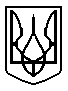 